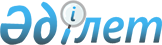 Об утверждении "Списка производств, профессий и работ с тяжелыми и вредными условиями труда, на которых запрещается применение труда женщин"
					
			Утративший силу
			
			
		
					Приказ Министра труда и социальной защиты населения Республики Казахстан от 20.09.99 г. N 184-п. Зарегистрирован в Министерстве юстиции Республики Казахстан 21.10.99г. N 948. Утратил силу - приказом и.о. Министра труда и социальной защиты населения РК от 15 февраля 2005 года N 44-п (V053443)



      В соответствии с постановлением Правительства Республики Казахстан от 21 января 1997 г. № 89 
 P970089_ 
 "Об основных направлениях по улучшению условий и охраны труда в отраслях экономики Республики Казахстан на 1997-2000 годы" и 
 P990394_ 
 Положением о Министерстве труда и социальной защиты населения Республики Казахстан, утвержденным постановлением Правительства Республики Казахстан от 9.04.99 г. № 394 приказываю: 






      1. Утвердить прилагаемый "Список производств, профессий и работ с тяжелыми и вредными условиями труда, на которых запрещается применение труда женщин" (далее - Список), согласованный с Комитетом здравоохранения Министерства здравоохранения, образования и спорта Республики Казахстан. 



      2. Установить, что применение труда женщин в производствах, профессиях и на работах с тяжелыми и вредными условиями труда, предусмотренных в Списке, запрещается независимо от того, в организациях каких отраслей экономики имеются такие производства, профессии и работы. 



      3. Руководителям областных, гг. Астаны и Алматы управлений труда, занятости и социальной защиты населения обеспечить доведение настоящего Приказа до работодателей и трудовых коллективов, а также контроль за его выполнением в организациях. 



      4. Управлению охраны труда (Умбеткулов Р.Ж.) организовать публикацию настоящего Приказа в бюллетене Министерства труда и социальной защиты населения Республики Казахстан "Вопросы труда".



      5. Признать утратившим силу приказ Министра труда и социальной защиты населения Республики Казахстан от 30 октября 1997 г. № 185-П "Об утверждении Списка производств, профессий и работ с тяжелыми и вредными условиями труда, на которых запрещается применение труда женщин".


      Министр






                               Список






             производств, профессий и работ с тяжелыми и






           вредными условиями труда, на которых запрещается






                      применение труда женщин







                        1. Металлообработка




                          Литейные работы


     Вагранщик



     Выбивальщик отливок, занятый на ручной выбивке



     Завальщик шихты в вагранки и печи, занятый загрузкой шихты вручную



     Заварщик отливок



     Заливщик металла



     Обрубщик, занятый на работах с пневмоинструментом



     Плавильщик металла и сплавов



     Рабочие, занятые подвеской горячего литья на конвейере и обслуживанием и ремонтом оборудования в тоннелях литейных цехов


                            Сварочные работы


     Газосварщик и электросварщик ручной сварки, работающие в закрытых емкостях (цистернах, котлах и т.п.), а также на высотных сооружениях связи (башнях, мачтах) свыше 10 метров и верхолазных работах


                      Котельные, холодноштамповочные,



                      волочильные и давильные работы


     Давильщик, занятый на работах вручную



     Котельщик



     Чеканщик, занятый на работах ручным пневматическим инструментом


                  Кузнечно-прессовые и термические работы


     Бандажник, занятый на горячих работах



     Нагревальщик (сварщик) металла



     Пружинщик, занятый на горячих работах при навивке пружин из проволоки диаметром свыше 10 мм.



     Раскатчик, занятый раскаткой колец в горячем состоянии



     Рессорщик на обработке горячего металла


                     Металлопокрытия и окраска


     Герметизаторщик, занятый герметизацией внутри кессон-баков



     Освинцевальщик, постоянно занятый освинцеванием горячим 



способом (негальваническим)


              Слесарные и слесарно-сборочные работы


     Сверловщик-пневматик, выполняющий работу пневмоинструментом, передающим вибрацию на руки работающим



 



     Слесарь-ремонтник, занятый:


      - наладкой оборудования в цехах и отделениях: горячепрокатных, травильных, эмалировочных, изолирования с применением кремнийорганических лаков, освинцевания в кабельном производстве; 



      - наладкой оборудования в цехах и отделениях приготовления и применения кремнийорганических лаков и лаков, содержащих 40 и более процентов толуола, ксилола; 



      - наладкой и ремонтом кокилей в горячем состоянии; 



      - на горячем ремонте селеновых, шоопировочных аппаратов (оборудования); 



      - непосредственно в цехах: мельничном, намазочном, формировочном, литейном, трубконабивочном, глетомешальном и сборочном в производстве свинцовых аккумуляторов;



      - обслуживанием ватержакетных печей в производстве цветных металлов и сплавов;



      - ремонтом оборудования в закрытых складах топлива и нефтехозяйств на тепловых электростанциях, а также ремонтом оборудования в тоннелях и теплофикационных камерах в тепловых сетях;



      - ремонтом технологического оборудования на мотороиспытательных станциях, работающего на этилированном бензине и расположенного в боксах 


                          Работы со свинцом


     Рабочие, занятые на выплавке, отливке, прокатке, протяжке, штамповке, свинцовых изделий, освинцевании кабелей и пайке свинцовых аккумуляторов


                    2. Строительные, монтажные и



                    ремонтно-строительные работы


     Арматурщик, занятый на ручной установке каркасов, ручных гибочных станках и ножницах



     Асфальтобетонщик



     Асфальтобетонщик-варильщик



     Гидромониторщик



     Землекоп-проходчик



     Камнетес



     Каменщик



     Кессонщик, кессонщик-аппаратчик, кессонщик-проходчик, 



кессонщик-слесарь, кессонщик-электромонтажник



     Кровельщик по рулонным кровлям и по кровлям из штучного



материала



     Кровельщик по стальным кровлям



     Машинист автогудронатора



     Машинист автогрейдера



     Машинист бетоно-насосной установки



     Машинист битумоплавильной передвижной установки



     Машинист бульдозера



     Машинист грейдер-элеватора



     Машинист смесителя асфальтобетона передвижного



     Машинист укладчика асфальтобетона



     Машинист экскаватора одноковшового, машинист экскаватора



роторного



     Машинист электростанции передвижной, работающий на



электростанции с двигателем внутреннего сгорания мощностью 150 л.с. и более



     Машинист электросварочного передвижного агрегата с двигателем 



внутреннего сгорания



     Монтажник по монтажу стальных и железобетонных конструкций при работе на высоте и верхолазных работах



     Монтажник связи-антенщик, занятый работой на высоте



     Огнеупорщик, занятый на горячем ремонте печей и топок котла



     Паяльщик по свинцу (свинцовопаяльщик)



     Плотник, занятый на всех видах плотницких работ



     Рабочие, занятые: 



     - на корчевке пней;



     - креплением конструкций и деталей с применением 



строительно-монтажного пистолета;



     - пробивкой отверстий (борозд, ниш и т.п.) в бетонных,



железобетонных и каменных (кирпичных) конструкциях вручную и с применением пневмоинструмента;



     - на плитоломных работах, разборкой зданий и сооружений



     Трубоклад промышленных железобетонных труб



     Трубоклад промышленных кирпичных труб


                        3. Горные работы


     Все подземные работы в горно-добывающей промышленности, на 



строительстве подземных сооружений, за исключением, руководителей и 



специалистов, не выполняющих физических работ



     Открытые горные работы и поверхность действующих и строящихся



шахт и рудников, обогащение, агломерация, брикетирование


        Общие профессии горных и горнокапитальных работ


     Бурильщик скважин, машинист бурового станка, бурильщик шпуров



     Взрывник



     Горнорабочий по предупреждению и тушению пожаров



     Доставщик крепежных материалов в шахту



     Машинист буровой установки



     Крепильщик



     Кузнец-бурозаправщик



     Машинист погрузочной машины



     Машинист установки по бурению стволов шахт полным сечением



     Машинист экскаватора



     Опрокидчик, занятый ручной подкаткой и откаткой вагонеток  



     Проходчик



     Стволовой



     Чистильщик



     Электрослесарь (слесарь) дежурный и по ремонту оборудования, занятый обслуживанием и ремонтом оборудования, механизмов, водяных и воздушных магистралей на горных разработках


              Общие профессии обогащения, агломерации,



                           брикетирования


     Дробильщик, занятый на дроблении горячего пека в производстве 



глинозема, в брикетировании



     Обжигальщик, занятый ведением процесса обжига сырья и материалов в производстве ртути



     Рабочие и мастера обогатительных и дробильно-сортировочных



фабрик, рудников, шахт и металлургических предприятий, занятые на работах по дроблению, измельчению, помолу и шихтовке руд черных, цветных и редких металлов, плавикового шлака и угля, при которых образуется пыль, содержащая 10 процентов и более свободной двуокиси кремния, при выполнении работ вручную



     Рабочие, занятые в цехах обогащения свинца



     Рабочие и мастера, занятые на обогащении ниобиевых (лопаритовых) руд 


              Строительство метрополитенов, тоннелей и 



            подземных сооружений специального назначения


     Монтажник горного оборудования



     Проходчик на поверхностных работах


          4. Геологоразведочные и топографо-геодезические



                             работы


     Взрывник



     Монтажник геодезических знаков



     Электрослесарь (слесарь) дежурный и по ремонту оборудования, занятый в полевых условиях


                         5. Бурение скважин


     Бурильщик эксплуатационного и разведочного бурения скважин на нефть и газ



     Вышкомонтажник, вышкомонтажник-сварщик, вышкомонтажник-электромонтер



     Машинист буровой установки



     Машинист по цементажу скважин



     Моторист цементировочного агрегата



     Моторист цементно-пескосмесительного агрегата



     Опрессовщик труб



     Помощник бурильщика эксплуатационного и разведочного бурения скважин на нефть и газ (первый и второй)



     Помощник машиниста буровой установки (первый и второй)



     Приготовитель бурового раствора, занятый приготовлением растворов вручную



     Слесарь-ремонтник, занятый ремонтом бурового оборудования



     Слесарь по обслуживанию буровых, непосредственно занятый на буровых



     Установщик бурильных замков



     Электромонтер по ремонту электрооборудования и электромонтер



по обслуживанию электрооборудования, занятые обслуживанием и ремонтом технологического оборудования


                        6. Добыча нефти и газа


     Бурильщик плавучего бурильного агрегата в море



     Бурильщик капитального ремонта скважин



     Машинист паровой передвижной депарафинизационной установки



     Машинист передвижного компрессора



     Машинист подъемника



     Машинист промывочного агрегата



     Оператор по гидравлическому разрыву пластов



     Оператор по подземному ремонту скважин



     Оператор по подготовке скважин к капитальному и подземному ремонтам



     Оператор по химической обработке скважин



     Помощник бурильщика плавучего бурильного агрегата в море



     Помощник бурильщика капитального ремонта скважин



     Рабочие, руководители и специалисты, постоянно занятые подземной добычей нефти



     Слесарь по монтажу и ремонту оснований морских буровых и эстакад



     Слесарь-ремонтник, занятый монтажом, обслуживанием и ремонтом 



нефтепромыслового оборудования



     Электромонтер по ремонту электрооборудования и электромонтер по обслуживанию электрооборудования, занятые обслуживанием и ремонтом нефтепромыслового оборудования


                     7. Черная металлургия


                Общие профессии черной металлургии


     Ковшевой, занятый на работах с расплавленным металлом



     Нагревальщик металла, занятый на работе в методических, камерных печах и колодцах прокатного и трубного производств



     Обработчик поверхностных пороков металла, занятый на работах пневматическим инструментом 


                        Доменное производство


     Верховой доменной печи



     Водопроводчик доменной печи



     Горновой доменной печи



     Машинист вагон-весов



     Скиповой


                     Сталеплавильное производство


     Машинист завалочной машины



     Миксеровой



     Набивщик блоков



     Плавильщик раскислителей



     Подручный сталевара: конвертера, мартеновской печи, прямого восстановления железа, установки электрошлакового переплава, электропечи



     Разливщик стали



     Сталевар: конвертера, мартеновской печи, печи прямого восстановления железа, установки электрошлакового переплава, электропечи


                      Прокатное производство


     Вальцовщик стана горячей прокатки



     Варщик пека



     Листобойщик



     Подручный вальцовщика стана горячей прокатки



     Прессовщик-прошивщик рельсовых скреплений



     Слесарь-проводчик, занятый в сортопрокатном производстве


                      Трубное производство


     Вальцовщик: калибровочного стана, стана горячего проката труб, стана печной сварки труб, стана холодного проката труб, трубоформовочного стана



     Волочильщик труб, занятый на немеханизированных станах



     Калибровщик труб на прессе



     Кузнец на молотах и прессах



     Подручный вальцовщика стана: горячего проката труб, холодного проката труб


                     Ферросплавное производство 


     Горновой ферросплавных печей



     Плавильщик ферросплавов



     Рабочие, занятые получением металлического хрома и хромосодержащих сплавов алюминотермическим способом



     Рабочие, занятые выплавкой кремнийстых сплавов в открытых дуговых печах


                    Коксохимическое производство


     Барильетчик



     Дверевой



     Дробильщик



     Люковой



     Работники, непосредственно занятые в производстве бензола, его гидроочистке и ректификации



     Скрубберщик-насосчик, занятый обслуживанием фенольной установки в цехе улавливания продуктов коксования



     Слесарь-ремонтник, занятый обслуживанием коксовых батарей


                      8. Цветная металлургия


               Общие профессии цветной металлургии


     Заливщик анодов, занятый на заливке подовых секций анодов в производстве алюминия, силумина и кремния



      Монтажник на ремонте ванн, занятый на пробуривании углубления под катодный стержень в производстве алюминия, силумина и кремния



     Плавильщик



     Прокальщик



     Спекальщик твердых сплавов



     Слесарь-ремонтник, слесарь по ремонту металлургического и цементного оборудования, занятые на обслуживании и ремонте металлургического оборудования в основных металлургических цехах



     Шихтовщик, занятый работой у печей в производстве олова



     Электромонтер по обслуживанию электрооборудования, электромонтер по ремонту электооборудования, занятые на обслуживании и ремонте металлургического оборудования в основных металлургических цехах


                Производство цветных и редких металлов,



               производство порошков из цветных металлов


     Анодчик в производстве алюминия, магния


     Выбивщик титановой губки


     Выливщик-заливщик металла


     Катодчик


     Конвертерщик


     Конденсаторщик


     Монтажник реакционных аппаратов, занятый на монтаже и демонтаже ванн 


и печей


     Отбивщик ртути


     Печевой на восстановлении и дистилляции титана и редких металлов


     Печевой по восстановлению активного никелевого порошка


     Печевой в производстве цинковой пыли


     Печевой на получении окиси цинка в вельцпечах


     Печевой по переработке титаносодержащих и редкоземельных материалов


     Рабочие и мастера, занятые в производстве четыреххлористого 


титана (тетрахлорида)


 



      Рабочие и мастера, занятые в цехах (отделениях и участках) восстановления тетрахлорида и сепарации металла в производстве металлического титана



     Рабочие и мастера, занятые в цехах хлорирования лопаритового концентрата


     Рабочие и мастера, занятые в отделениях (на участках) хлорирования и 


ректификации титанового сырья (шлаков)


     Рабочие, занятые в отделении переработки шлаков методом возгона на 


фьюмингустановке (в производстве олова)


     Рабочие, занятые в плавильных цехах, а также по переработке огарков в 


производстве ртути


     Шламовщик электролитных ванн, занятый чисткой ванн ручным способом


     Электролизник расплавленных солей


               Обработка цветных металлов давлением


     Прокатчик горячего металла, занятый на прокатке цветных металлов и их 


сплавов


     Производство цветных металлов электролитическим способом


     Рабочие и мастера, занятые в производстве цветных металлов 


электролитическим способом


                      Производство глинозема


     Машинист перегружателя, занятый на выполнении ремонтных работ в 


труднодоступных местах


             9. Ремонт оборудования электростанций и сетей


     Электромонтер по ремонту и монтажу кабельных линий, занятый на 


ремонте кабельных вводов со свинцовым глетом и напайке свинцовых кабельных 


муфт и оболочек


     Электромонтер по ремонту воздушных линий электропередач, занятый на 


верхолазных работах ремонтом высоковольтных линий электропередач


                   10. Производство абразивов


     Балансировщик-заливщик абразивных кругов, занятый заливкой свинцом 


абразивных изделий


     Машинист бульдозера, занятый на горячей разборке печей сопротивления 


в производстве абразивов


     Плавильщик абразивных материалов


     Плавильщик карбида кремния


     Подинщик, занятый в цехе корунда


     Разборщик печей сопротивления, занятый в цехе производства карбида 


кремния


               11. Электротехническое производство


               Слесарно-сборочные и общие профессии


                 электротехнического производства


     Дистиллировщик ртути


     Формовщик ртутных выпрямителей


                   Электроугольное производство


     Рабочие, занятые на плавке пека


                     Кабельное производство


     Опрессовщик кабелей свинцом или алюминием, занятый опрессовкой 


свинцом горячим способом


     Съемщик оболочек с кабельных изделий, занятый съемкой только 


свинцовых оболочек


           Производство химических источников тока


     Литейщик изделий из свинцовых сплавов


     Мешальщик сухой массы (для свинцовых аккумуляторов)


     Плавильщик свинцовых сплавов и свинецсодержащих отходов


     Разрубщик аккумуляторных пластин, занятый на штамповке-разделении 


отформированных свинцовых пластин


          12. Радиотехническое и электронное производство


         Общие профессии производства электронной техники


     Заливщик магнитных сплавов на печах-кристаллизаторах


     Испытатель деталей и приборов электронной техники, занятый:


     - на испытании приборов в термобарокамерах при температуре +28 С и 


выше и - 60 С и ниже при условии непосредственно нахождения в них


     Плавильщик шоопсплава и висмута


                  13. Ремонт летательных аппаратов


     Герметизаторщик, занятый работой внутри кессон-баков


     Слесарь по ремонту авиадвигателей, слесарь по ремонту агрегатов, 


занятые на ремонте моторов и агрегатов, работавших на этилированном бензине


                    14. Судостроение и судоремонт


     Арматурщик железобетонных судов, занятый работой на вибростолах, 


виброплощадках, кассетных установках и с ручными вибраторами


     Гибщик судовой, занятый на горячей гибке


     Котельщик судовой


 



      Маляр, изолировщик судовой, занятые на малярных работах в цистернах, в районе второго дна, теплых ящиках и других труднодоступных участков судов, а также на работах по очистке старой краски указанных участков судов 



      Медник по изготовлению судовых изделий, занятый на горячих работах 


     Плотник судовой, работающий в закрытых отсеках судов


     Работники сдаточной команды на швартовых, заводских и государственных 


комиссиях 


     Рубщик судовой, занятый на работах с ручным пневматическим 


инструментом 


     Сборщик корпусов металлических судов, занятый на секционной, блочной 


и стапельной сборке надводных судов с постоянным совмещением своей работы 


с электроприхваткой, газорезкой и обработкой металла ручным пневматическим 


инструментом, а также на ремонте судов 


     Слесарь-механик по испытанию установок и аппаратуры, занятый 


регулировкой и испытанием судовых дизелей в закрытых помещениях и внутри 


судов 


     Слесарь-монтажник судовой, занятый на монтаже внутри судов при 


ремонте 


     Слесарь-судоремонтник, занятый на работах внутри судов 


     Судокорпусник-ремонтник 


     Такелажник судовой 


     Трубопроводчик судовой


                     15. Химическое производство


     Все работы, связанные с использованием химических веществ 1-2 класса 


опасности, для женщин в детородном возрасте.


                 Общие профессии химических производств


     Аппаратчик плавления, занятый на плавке и облагораживании пека 


     Пропарщик, занятый на раздирке-распарке каучука


                   Производство неорганических продуктов


                       Производство карбида кальция


     Рабочие, руководители и специалисты, занятые на печах и ручном 


дроблении карбида


                           Производство фосгена


     Рабочие, руководители и специалисты, занятые в основном 


технологическом процессе


                     Производство ртути и ее соединений


     Рабочие, руководители и специалисты, занятые в основном 


технологическом процессе, кроме производств с дистанционным управлением


          Производство желтого и красного фосфора и их производных


     Рабочие, руководители и специалисты, непосредственно занятые 


обслуживанием шахтных щелевых печей, обжиговых и агломерационных печей, 


установок грануляции мелочи в отделениях электровозгонки фосфора, на 


заполнении фосфорных емкостей, по обслуживанию складских емкостей фосфора, 


фосфорного шлама, дистилляции шлама и на переработке огнежидких шлаков


       Производство треххлористого фосфора и пятисернистого фосфора


     Рабочие, руководители и специалисты, занятые в основном 


технологическом процессе


                    Производство хлора ртутным способом


     Рабочие, занятые в основном технологическом процессе


                  Производство жидкого хлора и двуокиси хлора


     Рабочие, занятые в основном технологическом процессе


                         Производство сероуглерода 


     Рабочие, руководители и специалисты, занятые в отделениях: ретортном 


и конденсации


               Работы с фтором, фтористым водородом и фторидами


     Рабочие, руководители, специалисты (кроме работ, выполняемых в 


лабораториях с применением плавиковой кислоты и фторидов), занятые на 


технологических стадиях


                  Производство мышьяковистых и мышьяковых


                                  соединений


     Рабочие, руководители и специалисты, занятые в основном 


технологическом процессе 


                   Производство четыреххлористого кремния


     Рабочие, руководители и специалисты, занятые в основном 


технологическом процессе


                        Производство йода технического


     Рабочие, занятые на отжимке йода


                     Производство органических продуктов


          Производство бензатрона и его хлор- и бромпроизводных,


                                вилонтрона  


     Рабочие, руководители и специалисты, занятые в основном 


технологическом процессе


                 Производство анилина, паранитроанилина,


                        анилиновых солей и флюсов


     Рабочие, руководители и специалисты, занятые в основном 


технологическом процессе


                  Производство бензидина и его аналогов


     Рабочие, руководители и специалисты, занятые в основном 


технологическом процессе


     Рабочие, руководители и специалисты, занятые в основном 


технологическом процессе и станции растворения указанных продуктов 


           Производство четвреххлористого углерода, головакса,


                             рематола, совола


     Рабочие, руководители и специалисты, занятые в основном 


технологическом процессе


                           Производство хлорпикина


     Рабочие, руководители и специалисты, занятые в основном 


технологическом процессе


                 Производство катализаторов, содержащих мышьяк


     Рабочие, руководители и специалисты, занятые в основном 


технологическом процессе


             Производство цирама, ртутно- и мышьяксодержащих


                                пестицидов


     Рабочие, руководители и специалисты, занятые в основном 


технологическом процессе


                           Производство хлоропрена


     Рабочие, руководители и специалисты, занятые в основном 


технологическом процессе


               Производство хлоропренового каучука и латекса


     Рабочие, занятые на технологических стадиях полимеризации и выделения 


продукта


                       Производство этиловой жидкости


     Рабочие, руководители и специалисты, занятые в основном 


технологическом процессе


                     Производство бензола, толуола, ксилола


     Рабочие, руководители и специалисты, занятые в основном 


технологическом процессе


                         Лакокрасочное производство


           Производство свинцового глета и сурика, свинцовых 


              кронов, белил, свинцовой зелени и ярьмедянки


     Рабочие, руководители и специалисты, занятые в основном 


технологическом процессе


                        Производство химических волокон  


                                    и нитей


                           Аппаратчик регенерации


                 Производство изделий из стеклопластиков 


                     на  основе синтетических смол


             (феноло-формальдегидных, эпоксидных, полиэфирных 


                             ненасыщенных смол)


     Аппаратчики, занятые на контактном формовании крупногабаритных 


изделий площадью 1,5 кв. и более


               Производство медикаментов, витаминов, медицинских, 


              бактериальных, биологических препаратов и материалов


                            Производство антибиотиков


     Аппаратчик фильтрации, занятый разборкой и сборкой фильтр-прессов с 


размером рам более 500 мм. вручную


                              Производство андрогенов


     Аппаратчик получения синтетических гормонов, занятый на препаратах 


тестостерона и его производных


                          Получение морфина из опия-сырца


     Аппаратчик фильтрации, занятый разборкой и сборкой фильтр-прессов с 


размером рам более 500 мм. вручную


                           16. Переработка резины


               Общие профессии производства резиновых смесей


                              и их переработки


     Вулканизаторщик, занятый загрузкой, выгрузкой изделий в котлах длиною 


свыше 6 метров, вулканизацией гребных валов 


     Машинист резиносмесителя 


     Рабочие, занятые в отделениях: холодной вулканизации, выработки 


радоля и фактисов 


     Ремонтировщик резиновых изделий, занятый на изготовлении и ремонте 


крупногабаритных резиновых деталей и изделий, на вулканизации армированных 


деталей (крупные покрышки, резиновые топливные баки, резервуары, 


транспортерные ленты и т.п.)


                  Производство, восстановление и ремонт шин


     Вулканизаторщик


     Сборщик покрышек (большегрузных)


         17. Переработка нефти, газа, сланцев и угля, выработка


          синтетических нефтепродуктов, нефтяных масел и смазок


     Коксоразгрузчик


     Коксоочиститель


     Рабочие, занятые в экстракционных цехах и отделениях производств 


ароматических углеводородов 


     Рабочие, занятые приготовлением мышьяковых растворов при очистке 


серосодержащего нефтяного газа 


     Рабочие, руководители и специалисты, занятые на технологических 


установках этилированного бензина


         18. Лесозаготовительные работы, лесосплав, подсочка леса


                        Лесозаготовительные работы


     Вальщик леса


 



      Лесоруб, занятый на валке, раскряжовке хлыстов и окучивании долготья, колке дров, заготовке и разделке пневого осмола, а также заготовкой древесины при помощи ручных инструментов 



      Навальщик-свальщик лесоматериалов, занятый созданием межоперационных и сезонных запасов хлыстов и деревьев, погрузкой деревьев, хлыстов и круглых лесоматериалов (за исключением балансов, рудничной стойки и дров длиной до двух метров) на лесовозный подвижной состав и разгрузкой их, выполняющий работу вручную 


     Рабочие, занятые на погрузке и разгрузке круглых лесоматериалов (за 


исключением балансов, рудничной стойки и дров длиной до двух метров) 


     Чокеровщик 


     Штабелевщик древесины, занятый штабелевкой круглых лесоматериалов (за 


исключением балансов, рудничной стойки и дров длиной до двух метров)


                                Лесосплав


     Сплавщик, занятый ликвидацией аварий на лесосплаве, разборкой 


заторов, заломов и пыжей 


     Такелажник, занятый на погрузке и разгрузке такелажа 


     Формировщик плотов


                 19. Производство целлюлозы, бумаги, картона


                            и изделий из них


     Аппаратчик пропитки, занятый в производстве антикоррозийной и 


ингибитированной бумаги 


     Аппаратчик приготовления химических растворов, занятый на растворении 


хлора 


     Варщик целлюлозы 


     Варщик волокнистого сырья 


     Древопар 


     Дробильщик колчедана 


     Загрузчик сульфата 


     Загрузчик колчеданных, серных печей и турм 


     Загрузчик балансов в дефибреры 


     Кислотчик 


     Миксовщик 


     Обмуровщик кислотных резервуаров 


     Опиловщик фибры 


     Пропитчик бумаги и бумагоизделий, занятый в производстве 


антикоррозийной и ингибитированной 


     Регенераторщик сернистой кислоты 


     Содовщик 


     Слесарь-ремонтник, электромонтер по ремонту, электромонтер по 


обслуживанию электрооборудования, смазчик, уборщик производственных 


помещений, занятые в производстве сульфитной целлюлозы и сернистой кислоты 


     Сушильщик бумагоделательной (картоноделательной) машины, занятый на 


быстроходных бумагоделательных и картоноделательных машинах, работающих со 


скоростью от 400 и более метров в минуту 


     Хлорщик


                         20. Производство цемента


     Рабочие по очистке шламовых бассейнов и болтушек


           21. Обработка камня и производство камнелитейных изделий


     Заливщик камнелитейных изделий


     Камнетес


     Камневар


     Машинист мельниц, занятый размолом диабазового щебня в порошок


     Наладчик оборудования по обработке камня


     Фрезеровщик по камню


           22. Производство железобетонных и бетонных изделий и 


                              конструкций


     Резчик бетонных и железобетонных изделий


             23. Производство теплоизоляционных материалов


     Битумщик


     Вагранщик


          24. Производство мягкой кровли и гидроизоляционных


                            материалов


     Загрузчик варочных котлов 


               25. Производство стекла и изделий из стекла


     Кварцедув (кроме занятых изготовлением изделий диаметром до 100 мм. и 


толщиной стенки до 3 мм.) 


     Красильщик зеркал, занятый на работе с применением ртути 


     Кварцеплавильщик 


     Составщик шихты, занятый на работах вручную с применением свинцового 


сурика 


     Хальмовщик


                    26. Текстильная и легкая промышленность


                    Общие профессии производства текстиля


     Оператор шлихтовального оборудования, занятый на немеханизированном 


подъеме и снятии валиков 


     Слесарь аварийно-восстановительных работ, занятый чисткой 


канализационных траншей и колодцев 


     Чистильщик-точильщик чесальных аппаратов


                          Первичная обработка хлопка


     Прессовщик сырья и волокна


                    Льняное и пенько-джутовое производство


     Подготовитель волокна


                          Шерстяное производство


     Мастер, занятый в ткацком цехе в производстве сукон


     Промывальщик, занятый на промывке технических сукон


                     Валяльно-войлочное производство


     Валяльщик, занятый на изготовлении плотных войлоков


     Насадчик обуви, занятый на ручных работах


     Съемщик обуви с колодок, занятый на ручных работах


                    Кожевенное и кожсырьевое производство


     Мездрильщик, занятый на мездрении и разбивке крупного кожевенного 


сырья 


     Прокатчик кож, занятый на прокатке крупных и жестких кож на катках 


 



      Рабочие, занятые на загрузке и выгрузке крупного кожевенного сырья и полуфабрикатов в дубильные, красильные и жировальные барабаны 



      Рабочие отмочно-зольных цехов кожзаводов, занятые транспортировкой, 


выгрузкой и загрузкой крупного кожевенного сырья и полуфабрикатов вручную 


     Раскройщик кожевенного сырья, занятый на кантовке крупных кож на 


колодах вручную 


     Сортировщик изделий, полуфабрикатов и материалов, занятый сортировкой 


крупного кожевенного сырья 


     Чистильщик изделий, полуфабрикатов и материалов, занятый чисткой 


крупных кож и крупного кожевенного сырья на колодах вручную 


                          Производство кожаной обуви 


     Околотчик обуви, занятый на машинах типа "Анклепф" 


                       Дубильно-экстрактовое производство


     Рабочие, занятые на колке колбяника


                          27. Пищевая промышленность


                 Общие профессии производств пищевой продукции


     Аппаратчик диффузии, обслуживающие диффузоры периодического действия 


при загрузке вручную 


     Заготовщик льда, занятый на заготовке льда в водоемах и укладке его в 


бунты 


     Изготовитель костяного клея 


     Машинист очистительной машины, занятый разборкой сепараторов вручную 


     Рабочие, занятые на тюковке отходов гофрено-тарного производства 


                         Производство мясных продуктов


     Боец скота, занятый на операциях: 


     - оглушения, подцепки, обескровливания крупного и мелкого рогатого 


скота и свиней; 


     - нутровки, съемки шкур крупного рогатого скота ручным способом; 


     - распиловки туш; 


     - шпарки и опалки свиных туш и голов; 


     - обработки туш крупного рогатого скота горизонтальным способом     


     Мездрильщик шкур 


     Обработчик шкур


                          Добыча и переработка рыбы


 



      Все виды работ на промысловых, поисковых и приемнотранспортных морских судах, за исключением морских плавучих краборыбоконсервных заводов, рыбообрабатывающих баз, больших морозильных рыболовных траулеров и морских рефрижераторных судов, где труд женщин допускается на всех работах, исключая работы и профессии (должности), поименованные в разделе "Морской и речной транспорт" 


     Загрузчик-выгрузчик пищевой продукции, занятый на загрузке решеток с 


консервами в автоклавы вручную 


     Обработчик рыбы, занятый на: 


     - выливке-выгрузке рыбы вручную из чанов, ларей, судов, прорезей и 


других водоотходных емкостей; 


     - перемешивание рыбы в посольных чанах вручную; 


     - рубке голов красной рыбы


     Прессовщик-отжимщик пищевой продукции, занятый на прессовке (отжимке) 


рыбы в бочках вручную 


     Приемщик плавсредств 


     Рабочие, занятые на кантовке бочек с рыбой вручную 


     Рыбак прибрежного лова, занятый на: 


     - ручной тяге закидных неводов; 


     - подледном лове рыбы на закидных неводах, вставных сетях и вентерях 


                          Хлебопекарное производство


     Тестовод, занятый на тестомесильных машинах с подкатными дежами 


емкостью свыше 330 литров при перемещении их вручную


                Табачно-махорочное и ферментационное производство


     Подсобный рабочий, занятый транспортировкой тюков с табаком


                  Парфюмерно-косметическое производство


     Рабочие, занятые на размоле амидохлорной ртути


                Добыча и производство поваренной соли


     Навальщик соли в бассейнах


     Подготовитель бассейнов


     Рабочий на озере


              28. Железнодорожный транспорт и метрополитен


     Кочегар паровозов


     Машинист: дизельпоезда, тепловоза, электропоезда


     Машинист мотовоза, помощник машиниста мотовоза, водитель дрезины, 


помощник водителя дрезины, работающие на железнодорожных линиях широкой 


колеи 


     Монтер пути 


     Носильщик, занятый перемещением багажа и ручной клади 


     Осмотрщик вагонов 


     Помощник машиниста: дизельпоезда, тепловоза, электропоезда 


     Пробивальщик-продувальщик труб 


     Промывальщик котлов паровозов 


     Проводник по сопровождению грузов, занятый сопровождением грузов на 


открытом подвижном составе 


     Пропитчик пиломатериалов и изделий из древесины, занятый на пропитке 


с применением масляных антисептиков 


     Рабочие по погрузке асбестовых отходов, постоянно работающие в 


балластном карьере асбестовых отходов 


     Регулировщик скорости движения вагонов 


     Слесарь по ремонту подвижного состава, выполняющий работы: 


     - по ремонту гарнитуры на паровозах при теплой промывке их; 


     - в огневой и дымовой коробках; 


     - по продувшке низа и желобов электроподвижного состава и тепловозов 


с электрической передачей; 


     - по разборке, ремонту и сборке сливных приборов и предохранительных 


клапанов, по осмотру и заправке клапанов сливных приборов в цистернах 


из-под нефтепродуктов и химпродуктов 


     Составитель поездов, помощник составителя поездов 


     Электромонтер контактной сети, занятый на электрифицированных 


железных дорогах работой на высоте 


                         29. Автомобильный транспорт


 



      Водитель автомобиля, работающий на автобусе с количеством мест свыше 11 (кроме занятого на внутризаводских, внутригородских, пригородных перевозках и перевозках в сельской местности в пределах одной дневной смены при условии непривлечения к техническому обслуживанию и выполнению ремонта автобуса) 



      Водитель автомобиля, работающий на автомобиле грузоподъемностью свыше 2,5 тонн (кроме занятого на внутризаводских, внутригородских, пригородных перевозках и перевозках в сельской местности в пределах одной дневной смены, при условии непривлечения к техническому обслуживанию и выполнению ремонта грузового автомобиля) 



      Машинист моечных машин, выполняющий вручную мойку деталей двигателей автомобиля, работавшего на этилированном бензине 



      Слесарь по ремонту автомобиля, занятый обкаткой двигателя с применением этилированного бензина 



      Слесарь по топливной аппаратуре, занятый в автохозяйствах на ремонте топливной аппаратуры карбюраторных двигателей, работающих на этилированном бензине 




                             30. Морской транспорт 




      Береговой боцман, береговой матрос, старший береговой матрос (за исключением работающих на пассажирских причалах местных и пригородных линий) 



      Кочегар судна, котельщик судовой, занятые обслуживанием котлов на судах и грузоподъемных кранах, независимо от вида сжигаемого в котлах топлива 



      Машинист крана (крановщик), занятый на плавучем кране 



      Машинный командный состав (механики, электромеханики и другие) и машинная команда (машинисты, мотористы, электрики, токари и слесари всех наименований и другие) судов всех видов флота 



      Палубная команда (боцман, шкипер, помощник шкипера и матросы всех наименований) судов всех видов флота, а также плавучих зачистных станций, доков, плавучих перегружателей зерна, цемента, угля и других пылящих грузов 



      Рабочие комплексных бригад и грузчики, занятые на погрузочно-разгрузочных работах в портах и на пристанях 



      Члены экипажей всех видов флота, совмещающие работу по двум должностям палубного и машинного состава 




                          31. Речной транспорт 




      Грузчик, докер-механизатор (кроме докера-механизатора, постоянно работающего крановщиком, водителем внутрипортового транспорта, и рабочих, обслуживающих машины и механизмы непрерывного действия на переработке грузов за исключением веществ, относящихся к 1 и 2 классам опасности) 



      Кочегар судна, занятый на судах, работающих на твердом топливе 



      Матросы всех наименований пассажирских и грузопассажирских судов (за исключением судов на подводных крыльях и глиссирующих, а также судов, работающих на внутригородских и пригородных линиях), земснарядов, землесосов и судов смешанного "река-море" плавания 



      Машинист крана (крановщик), занятый на плавучем кране 




              32. Эксплуатационные, учебно-летные предприятия 



          (организации) и летно-испытательные станции гражданской 



                                  авиации 




      Заправщик горючими и смазочными материалами, занятый заправкой летательных аппаратов этилированным бензином, а также заправкой спецмашин этилированным бензином 



      Инженер, авиационный техник, авиационный механик (техник) по планеру 


и двигателям, занятый на техническом обслуживании самолетов (вертолетов) 


     Носильщик, занятый перемещением багажа и ручной клади в аэропортах 


     Рабочие, занятые очисткой и ремонтом внутри топливных баков 


газотурбинных самолетов 


     Рабочие, занятые приготовлением битума и ремонтом взлетнопосадочных 


полос и рулежных дорожек (заливка швов) на аэродромах


                             33. Связь


     Работники, занятые эксплуатационно-техническим обслуживанием 


радиооборудования и аппаратуры связи на высотных сооружениях (башнях, 


мачтах) высотой свыше 10 метров не оборудованных лифтами


                  34. Полиграфическое производство


          Работы, связанные с применением свинцовых сплавов


     Наладчик полиграфического оборудования, занятый на участках отливов 


стереотипов, шрифта, наборных и пробельных материалов 


     Отливщик 


     Рабочие, занятые на отливочных операциях и отделке стереотипа 


     Стереотипер


                            Цехи глубокой печати


     Рабочие, занятые на работах в печатном отделении глубокой печати 


(кроме приемки и упаковки готовой продукции) 


     Травильщик форм глубокой печати


                 35. Производство музыкальных инструментов


     Изготовитель деталей для духовых инструментов


     Рабочие, занятые обдиркой и зачисткой чугунных рам пианино и роялей 


на абразивных кругах


                          36. Сельское хозяйство


     Рабочие, занятые на работах в колодцах, жижесборниках и цистернах, 


силосохранилищах и сенажных башнях 


     Рабочие, занятые погрузкой и разгрузкой трупов животных, конфискатов 


и патологических материалов 


     Рабочие, занятые съемкой шкур трупов крупного рогатого скота, лошадей 


и разрубке туш 


     Рабочие, занятые транспортировкой, погрузкой и разгрузкой 


ядохимикатов 


     Рабочие, занятые на укладке дренажных трубок вручную 


     Тракторист-машинист сельскохозяйственного производства, работающий на 


тракторах, оборудованных опыливателями и опрыскивателями при работе с 


ядохимикатами


                37. Профессии рабочих, общие для всех отраслей


                                   экономики


     Антенщик-мачтовик


     Варщик битума


     Водитель аэросаней


     Водолаз


     Газоспасатель


     Десантник-пожарный, парашютист-пожарный


     Дозировщик ртути, занятый дозировкой открытой ртути вручную


     Дровокол, занятый работой вручную


     Котельщик, занятый ремонтом горячих котлов


     Котлочист


     Краскотер, занятый приготовлением свинцовых красок вручную


 



      Маляр, занятый внутри емкостей окраской с применением лакокрасочных материалов, содержащих свинец, ароматические и хлорированные углеводороды, а также окраской крупногабаритных изделий в закрытых камерах пульверизатором с применением этих же лакокрасочных материалов 



      Машинист крана (крановщик), занятый работой в море 



      Машинист (кочегар) котельной, занятый обслуживанием паровых водогрейных котлов при загрузке вручную 



      Работники машинной команды плавучих кранов 



      Работники, занятые на работах: 



      - с металлической ртутью в открытом виде (кроме занятых на установках и полуавтоматах, где обеспечивается эффективный воздухообмен на рабочем месте) 



      Рабочие занятые: 



      - на очистке емкостей (резервуаров, мерников, цистерн, барж и т.п.) из под сернистой нефти, продуктов ее переработки и серосодержащего нефтяного газа; 



      - на работах, связанных с непосредственным тушением пожаров; 



      - на зачистных, ошкрябочных и малярных работах в судовых и железнодорожных цистернах, судовых танках жидкого топлива и нефтеналивных судов, коффердамах, фор- и ахтер-пиках, цепных ящиках, междудонных и междубортных пространствах и других труднодоступных местах; 



      - составлением смеси бензина с этиловой жидкостью; 



      - сбором семян с растущих деревьев высотой свыше 4 метров; 



      - чисткой ртутных выпрямителей; 



      - на монтаже, ремонте и обслуживании контактных сетей, а также 


воздушных линий электропередач при работе на высоте свыше 10 метров; 


     - обслуживанием плавучих средств, земснарядов с выполнением судовых 


такелажных работ 


     Слесарь аварийно-восстановительных работ, занятый на работах по 


очистке сетей канализации 


     Слесарь-мостовой 


     Такелажник, занятый на монтаже и демонтаже оборудования 


     Чистильщик


     Примечание:


     При возникновении производств, профессий и работ с тяжелыми и 


вредными условиями труда женщин, Список будет дополнен по согласованию с 


другими надзорными и контролирующими органами.      

					© 2012. РГП на ПХВ «Институт законодательства и правовой информации Республики Казахстан» Министерства юстиции Республики Казахстан
				